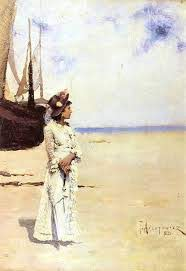 Kazimierz Alchimowicz, Dziewczynka na tle pejzażu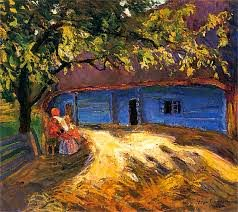 Stefan Filipkiewicz, Chata w słońcu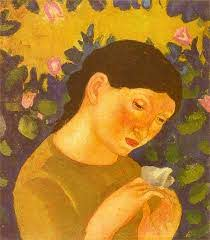 Eugeniusz Zak, Dziewczyna z motylem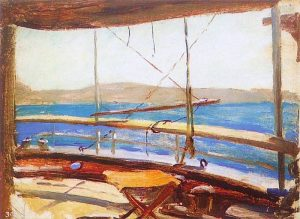 Jan Ciągliński, Na pokładzie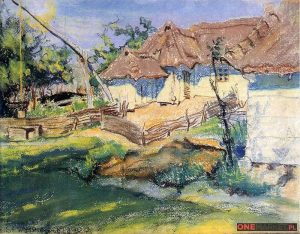 Stanisław Wyspiański, Chaty w Grębowie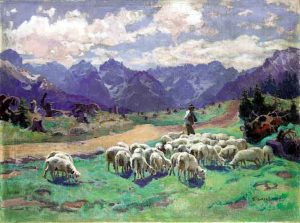 Stanisław Gałek, Na tatrzańskiej hali